Перечень работ по благоустройству общественной территории.Благоустройство набережной в районе здания "Нуви Ат" и гостиницы "Карибу". 3 этап.№ п/пНаименование и виды работЕд.изм.ОбъемВертикальная планировка1*Разработка грунта бульдозерами с перемещением до 50 м, группа грунтов 1м35312*Разработка грунта экскаваторами с погрузкой на автомобили-самосвалы, группа грунтов 2м311283*Перевозка грунта  автомобилями-самосвалами на расстояние до 10 кмтн 1804,84*Разработка грунта бульдозерами с перемещением до 50 м, группа грунтов 1м311285*Уплотнение грунта прицепными катками за 5 проход по одному следу при толщине слоя 25 смм31613Благоустройство, конструкция дорожных одежд6Тип 1:Устройство однослойных оснований толщиной 18 см из щебеночно-песчаной смеси №5, размер зерен 0-40мм м216207Устройство однослойных асфальтобетонных покрытий дорожек и тротуаров толщиной 7 см из асфальто-бетонной смеси по ГОСТ 9128-2009м216208Тип 2:Установка бортовых камней БР 100.20.8м1279Устройство подстилающих и выравнивающих слоев оснований из пескам331,510Устройство подстилающих и выравнивающих слоев оснований из смеси готовой щебеночно-песчаной номер С5, размер зерен 0-40мм м325,211Устройство подстилающих и выравнивающих слоев оснований из цементно-песчаной смеси М10 по ГОСТ 23558-94м36,312Устройство покрытий из тротуарной плитки, толщина 60 мм, цвет серыйм221013*Пешеходная дорожка:Роторное бурение скважин глубиной бурения до 3 м в грунтах группы: 1м3014Погружение дизель-молотом стальных свай винтовых, диаметр ствола 89 мм, длиной 3 м в грунты группы 1шт6015Установка оголовок свай ОВС-89 размером 200х200мм,  толщиной 4ммт0,0842416Огрунтовка металлических поверхностей за один раз грунтовкой ГФ-021м22,717Окраска металлических огрунтованных поверхностей эмалью ПФ-115м22,718Монтаж опорной конструкции террасы из уголка металлического размером 75x75мм толщиной стенки 5мм мм, швеллера  № 16 т3,682319Огрунтовка металлических поверхностей за один раз грунтовкой ГФ-021м2180,820Окраска металлических огрунтованных поверхностей эмалью ПФ-115м2180,821Устройство тротуаров из террасной доски толщиной 32мм, изготовленной из древесно-полимерного композита водопоглощением 2,44%  по лагам опорным размером 40х30ммм222822Устройство металлических ограждений из секций размером 2,0х1,150м, материал: труба профильная 60х40мм, 100х100мм, 30х30мм толщиной 4мм, цвет RAL 7047 (светло-серый); поручень – массив сосна размером 65х150мм, крепление секций на сварку по швеллеру-ростверку.м5823*Ограждение:Роторное бурение скважин глубиной бурения до 1 м в грунтах группы: 1м1524Погружение дизель-молотом стальных свай винтовых, диаметр ствола 89 мм, длиной 3 м в грунты группы 1шт3025Установка оголовок свай ОВС-89 размером 200х200мм,  толщиной 4ммт0,0421226Установка закладных деталейтн0,082227Огрунтовка металлических поверхностей за один раз грунтовкой ГФ-021м26,228Окраска металлических огрунтованных поверхностей эмалью ПФ-115м26,229Устройство заборов решетчатых по установленным стойкам из бруса деревянного сечением 150х150мм, каркас ограждения выполнен из  бруса обрезного сечением 150х150мм, заполнение каркаса - брусок сечением 150х50мм 150х50мм м212630Проолифка деревянных поверхностей антисептическим декоративно-структурным покрытиемм2242Берегоукрепление31*Разработка грунта экскаваторами с погрузкой на автомобили-самосвалы, группа грунтов 1м35532*Перевозка грузов автомобилями-самосвалами на расстояние до 5 кмтн8833*Устройство дорожных насыпей бульдозерами с перемещением грунта до 20 м, группа грунтов: 1м35534*Уплотнение грунта прицепными катками на пневмоколесном ходу 25 т за 6 проход по одному следу при толщине слоя 25 смм35535*Планировка откосов и полотна насыпей механизированным способом, группа грунтов 1м215036*Разработка грунта в траншеях экскаватором «обратная лопата», группа грунтов 1м332037*Планировка откосов насыпей экскаватором-планировщиком, группа грунтов 1м215038Укрепление земляных откосов сеткой двойного кручения, изготовленной из проволоки диаметром 2,5мм, размером ячейки  50х50мм, покрытие-цинкм245039Укрепление откосов полотном иглопробивным плотностью 450 гр/м2м225040Устройство подпорных стенок из коробчатых габионов размером (ДхШхВ) 1х1х1м, изготовленных из проволоки диаметром 2,7мм, размером ячейки  80мм, покрытие проволоки-цинк, и заполненных бутовым камнем фракции70-150мм, марка на прочность 1000   м310041Устройство подпорных стенок из коробчатых габионов размером (ДхШхВ) 1х2х0,5м, изготовленных из проволоки диаметром 2,7мм, размером ячейки  80мм, покрытие проволоки-цинк, и заполненных бутовым камнем фракции 70-150мм, марка на прочность 1000 и смесью щебеночно-песчаной номер С3 м32542*Перевозка грузов автомобилями-самосвалами на расстояние до 218кмтн491,5Озеленение территории43Укрепление бровки откосов земляных сооружений дерновой лентойм14444*Разработка грунта вручную в траншеях глубиной до 2 м без креплений с откосами, группа грунтов: 2м345,7545*Подготовка почвы вручную для устройства обыкновенного газона без внесения растительной землим230546Посев газонов обыкновенных семена газонных трав вручнуюм230547*Подготовка стандартных посадочных мест механизированным способом для деревьев и кустарников с квадратным комом земли в естественном грунтешт2648Посадка деревьев и кустарников с комом земли (спирея – 12шт, ель колючая, высота 1,0-1,5 м -2шт, можжевельник лежачий, высота 0,2-0,3 м – 12шт)шт26Малые архитектурные формы49Изготовление и монтаж скамьи размером  (ДхГхВ)   1500х450х750мм (высота сиденья 400мм, высота спинки 350мм), каркас из трубы профильной размером 20х40мм с обшивкой сиденья и спинки доской пластиковой  (брусок) размером 70x30мм, цвет шоколад (темно-коричневый), окраска каркаса порошковой краской, крепление досок на болты,  крепление скамьи –анкера.- общий вид: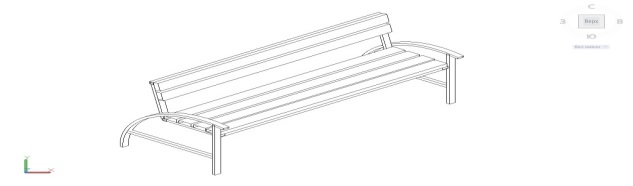 шт650Изготовление и монтаж урны размером (ШхГхВ)  300х383х495мм из стального листа толщиной 1,5мм с элементами художественной ковки, наличие механизма опрокидывания и ножек из профильной трубы сечением 20х20мм с заглушками, окраска: грунтовка ГФ-21, краска НЦ-132 на два слоя.- общий вид: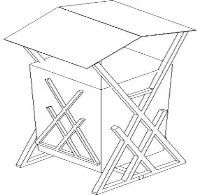 шт3Электроснабжение наружное51*Демонтаж опор ВЛ 0,38-10 кВ без приставок одностоечныхшт1252*Демонтаж светильников для люминесцентных лампшт1253*Демонтаж электропроводки, провода на крюках (якорях) с изоляторами  м40054Ремонт однослойного асфальтобетонного покрытия дорог толщиной 70 мм смесью асфальтобетонной мелко и крупнозернистой, марка III, тип Дм22,255Устройство подстилающих и выравнивающих слоев основания из смеси готовой щебеночно-песчаной (ГОСТ 25607-2009) номер С5, размер зерен 0-40 ммм30,656*Разработка траншей экскаватором в отвал, группа грунтов: 2м359,357*Разработка грунта вручную в траншеях глубиной до 2 м без креплений с откосами, группа грунтов 2м314,8658*Разработка грунта экскаваторами с погрузкой на автомобили-самосвалы, группа грунтов 1м324,759*Перевозка грунта автомобилями-самосвалами на расстояние до 12 кмтн39,5260*Засыпка вручную траншей, пазух котлованов и ям, группа грунтов: 1м31161*Засыпка траншей и котлованов с перемещением грунта до 5 м бульдозерами, группа грунтов 1м363,162*Уплотнение грунта пневматическими трамбовками, группа грунтов 1-2м374,163Прокладка кабеля АВБбШв 4х16мм2 в готовых траншеяхм49064Прокладка опознавательной ленты "Электра" ЛСЭ 150км0,3965Заделка концевая муфтой кабельной концевой термоусаживаемой  4ПКТт-1-16/25шт166*Бурение котлованов на глубину бурения до 3 м, 2 группа грунтовшт1567Заполнение бетоном пустот между стенкой скважины и телом сваим34,9568Установка стальных опор промежуточных оцинкованных ОМ-1-6-159/89 шт1569Монтаж вводного щитка с предохраниетелем шт1570Установка светильников светодиодных ДКУ 03-70-001 шт1771Монтаж кронштейна металлического на один светильник K1(1)-1,4-1,0(OM1)шт1372Монтаж кронштейна металлического на два светильника 90°К2(1)-1.4-1.0-90°(ОМ1)шт273Затягивание кабеля ВВГ 3х1,5мм2 в опорым12074Прокладка кабеля по существующей опоре с креплением по всей длинем675Установка монтажных изделий т0,0061